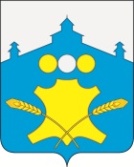 АдминистрацияБольшемурашкинского муниципального  района Нижегородской областиПОСТАНОВЛЕНИЕ24.09.2018г.                                                                                                    № 371О внесении изменений в штатное расписание Муниципального казенного учреждения «Хозяйственно-эксплуатационная служба учреждений культуры Большемурашкинского муниципального района Нижегородской области»В связи с установкой котла наружного размещения для отопления здания дома культуры по адресу: Нижегородская область, Большемурашкинский район, с.Кишкино, ул.Центральная, д.17,  администрация Большемурашкинского муниципального района  п о с т а н о в л я е т:     1. Внести в штатное расписание муниципального казенного учреждения «Хозяйственно-эксплуатационная служба учреждений культуры Большемурашкинского муниципального района Нижегородской области» (далее-МКУ ХЭС), утвержденное постановлением администрации Большемурашкинского муниципального района Нижегородской области от 30.01.2014 г.№40 следующие изменения:     1.1. Ввести с 01.10.2018 года дополнительные 0,5 ставки «машинист котельной» с минимальной ставкой 3765 руб. в месяц.     2. Руководителю МКУ ХЭС утвердить штатное расписание в количестве 40,75 штатных единиц по согласованию с учредителем.     3. Настоящее  постановление разместить на официальном сайте администрации Большемурашкинского муниципального района в информационно-телекоммуникационной сети Интернет.     4. Контроль за исполнением настоящего постановления возложить на управление делами администрации Большемурашкинского муниципального района (И.Д.Садкова).и.о.главы администрации района                                                                                   Р.Е.ДарановСОГЛАСОВАНО:      Заместитель начальника финансового управления администрации района                                         Барышкова Т.В.                Управляющий делами                                                                 Садкова И.Д.Начальник сектора правовой,организационной, кадровой работы и информационного обеспечения                                            Лазарева Г.М.Директор МКУ ХЭС                                                                   Приползин Е.Б.